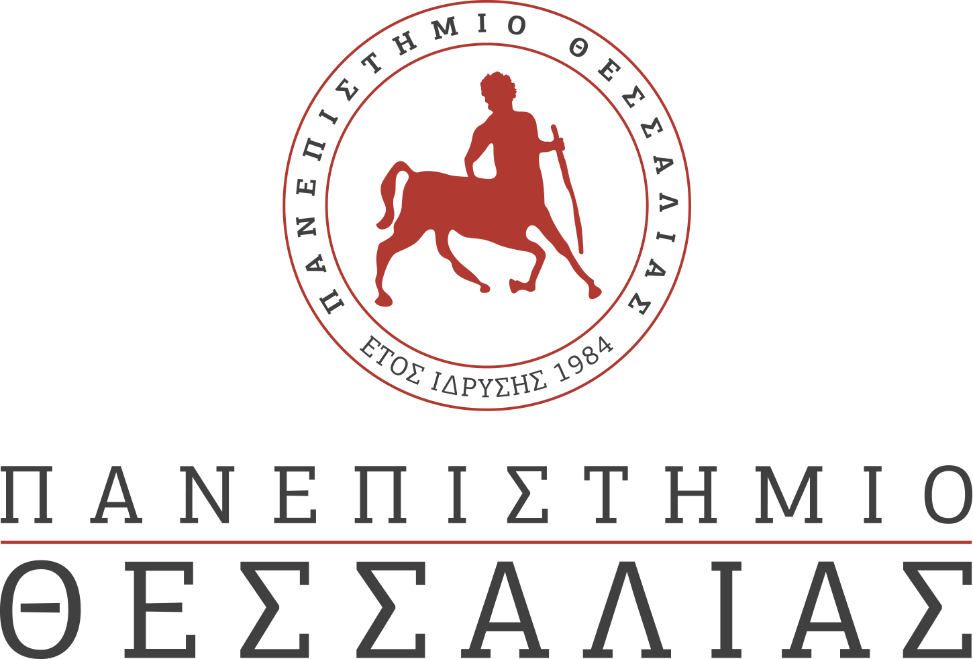 ΕΚΔΗΛΩΣΕΙΣ–ΔΡΑΣΤΗΡΙΟΤΗΤΕΣ ΚΑΘΗΜΕΡΙΝΗ ΕΚΔΟΣΗ  ΔΕΛΤΙΟ ΤΥΠΟΥΈκθεση Αντιρατσιστικής Αφίσας από Φοιτήριες/ες του Παιδαγωγικού Τμήματος Προσχολικής Εκπαίδευσης με Αφορμή την Παγκόσμια Ημέρα κατά του Ρατσισμού (21η Μαρτίου)ΚΤΗΡΙΟ ‘ΠΑΠΑΣΤΡΑΤΟΣ’, ΘΟΛΟΣ, 11-21/03/20Με αφορμή την  Παγκόσμια Ημέρα κατά του Ρατσισμού (21η  Μαρτίου) το Παιδαγωγικό Τμήμα Προσχολικής Εκπαίδευσης του Πανεπιστημίου Θεσσαλίας, στο πλαίσιο του μαθήματος «Σχεδιασμός, οργάνωση και αξιολόγηση διαπολιτισμικών δράσεων»,  οργανώνει έκθεση αντιρατσιστικών αφισών που δημιουργήθηκαν από φοιτήτριες/ές του Τμήματος. Η έκθεση παρουσιάζεται στη Θόλο του κτηρίου ‘Παπαστράτος’ από 11-21/3/20 και  λειτουργεί υποστηρικτικά στην παράλληλη έκθεση με τίτλο: «Βαλ’τους Χ. Ο μαύρος χάρτης της ρατσιστικής βίας»  με σκίτσα Ελλήνων και άλλων  καλλιτεχνών κατά του ρατσισμού, τα οποία εκτίθενται την ίδια περίοδο στο κτήριο Τσικρίκη.  